RAINBOW SCHOOLPERIODIC TEST III -  2018-2019DATE SHEETInstructions:	1. Exam Timings 8:00 A.M to 11:30 A.M.	2. No re-examination shall be conducted.PrincipalRAINBOW SCHOOLII UNIT TEST -  2018-2019DATE SHEET Instructions:1. Exam Timings 8:00 A.M to 9:45 A.M.2. After Exam, regular classes shall be held from 1st to 7th period. Principal	RAINBOW SCHOOLI PRE BOARD EXAMINATION -  2018-2019DATE SHEETInstructions:	1. Exam Timings 8:00 A.M to 11:30 A.M.	2. No re-examination shall be conducted.Principal		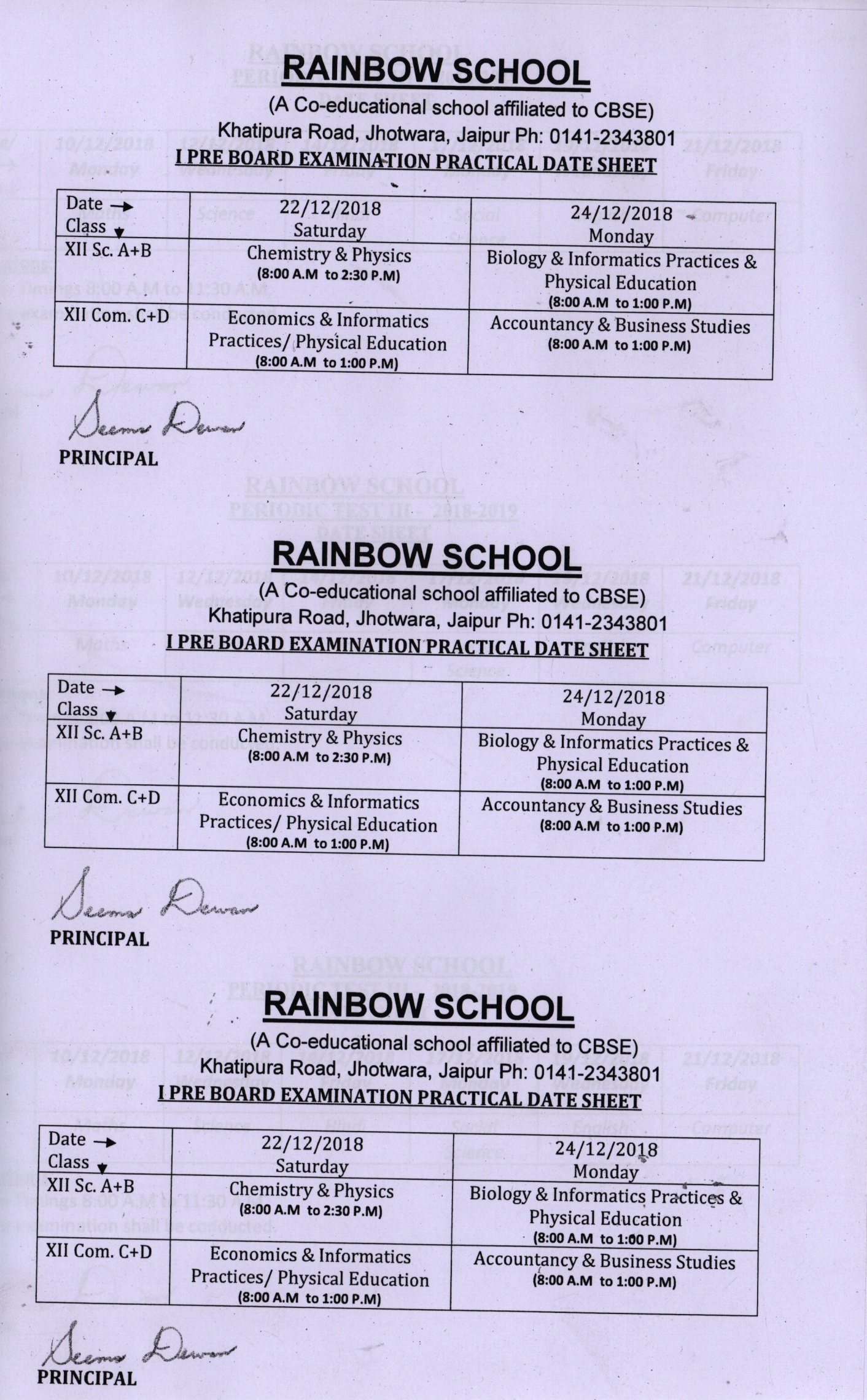 Date/ Day→Class↓10/12/2018Monday12/12/2018Wednesday14/12/2018Friday17/12/2018Monday19/12/2018Wednesday21/12/2018FridayXMathsScienceHindiSocial ScienceEnglishComputerDate/ Day→Class↓10/12/2018Monday11/12/2018Tuesday12/12/2018Wednesday13/12/2018Thursday14/12/2018Friday15/12/2018SaturdayXI Sc.PhysicsEnglishChemistryMathsPhy.Edu/IPBiologyXI Com.Business StudiesEnglishAccountancyMathsPhy.Edu/IPEconomicsXI Hum.GeographyEnglish-Political SciencePhy.Edu/IP/ PsychologyEconomics/ HistoryDate/ Day→Class↓10/12/2018Monday12/12/2018Wednesday14/12/2018Friday17/12/2018Monday19/12/2018Wednesday21/12/2018FridayXII Sc.ChemistryMathsEnglishPhysicsBiology Phy.Edu/ IPXII Com.EconomicsMathsEnglishAccountancyBusiness StudiesPhy.Edu/ IP